Year 9 Music MajorsIntroduction to Arranging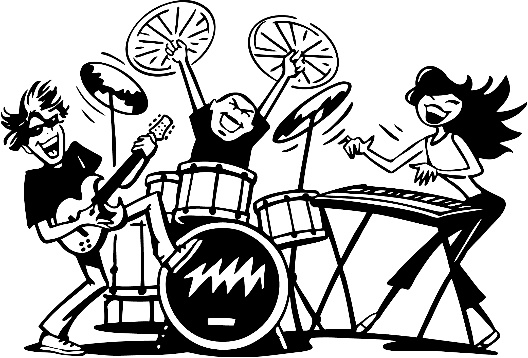 Listen to a recording of each of the songs provided:Lorde – Tennis Court (verse section)London Grammar - StrongSurfer Blood – Demon DanceIn small groups of up to 3 students, you are to create an accompanying part to either a verse or chorus section of one of the songs.Once you have decided on your part, each student or group will be required to record their parts over the original song in the Recording Studio.  The finished recording will then be included in your e-portfolio for Music.Some tips for composing accompanying parts to a song.In general, there are two types of parts you could create, one which responds to the melodic content of the song with new melodic ideas (in essence a musical “answer” to the original melodic “question”), or one which accompanies an existing melody. Usually this latter type will be performed under the melody and would generally be made up of sustained notes or chords based on the underlying harmonic (chord) progression, perhaps with some simple rhythmic variation to make it a little more interesting. The key with these types of parts is to stay “out of the way” of the main melody. When adding melodic answers, you need to find space in the arrangement to fit in these additional musical ideas. This will usually be in between lines of a verse or chorus, or perhaps in an interlude or bridging section between verses and choruses. (Whilst not to be seen as strict rules, these above approaches will help you create effective additional parts to a song without cluttering up the arrangement.)Additional parts should be simpleMelodies should move primarily by stepAny additional parts must take into account the original chord progression.  Chord progressions for the initial songs have been included for your reference.Tennis Court - LordeVerse:G                         Am                     FDon't you think that it's boring how people talkG                         Am                     FMaking smart with their words again, well I'm bored                 G                             Because I'm doing this for the thrill of it, killin' itAm                                          FNever not chasing a million things I want            GAnd I am only as young as the minute is full of itAm                                                   FGetting pumped up from the little bright things I boughtBut I know they'll never own me(Yeah)Chorus:GBaby be the class clownC                            AmI'll be the beauty queen in tears                                GIt's a new art form showing people how little we care (yeah)F                 C                               GWe're so happy, even when we're smilin' out of fear                                     AmLet's go down to the tennis court, and talk it up like yeah (yeah)(The rest just repeats and the bridge/end just repeat the 2nd half of the Chorus)Verse 2:Pretty soon I'll be getting on my first planeI'll see the veins of my city like they do in spaceBut my head's filling up with the wicked games, up in flamesHow can I fuck with the fun again, when I'm knownAnd my boys trip me up with their heads again, loving themEverything's cool when we're all in line, for the throneBut I know it's not forever(Yeah)Chorus 2:Baby be the class clownI'll be the beauty queen in tearsIt's a new art form showing people how little we care (yeah)We're so happy, even when we're smilin' out of fearLet's go down to the tennis court, and talk it up like yeah (yeah)Bridge:It looked alright in the pictures (yeah)Getting caught soft with the triple is itI fall apart, with all my heartAnd you can watch from your window[laughs]And you can watch from your windowChorus 3:Baby be the class clownI'll be the beauty queen in tearsIt's a new art form showing people how little we care (yeah)We're so happy, even when we're smilin' out of fearLet's go down to the tennis court, and talk it up like yeah (yeah)And talk it up like yeah (yeah)And talk it up like yeah (yeah)Let's go down to the tennis court, and talk it up like yeah (yeah)And talk it up like yeah (yeah)And talk it up like yeah (yeah)Let's go down to the tennis court, and talk it up like yeah(Yeah)Year 9 – Like a Version: Intro to arranging taskCriterion B – Developing skillsStrand i – demonstrate the acquisition and development of the skills and techniques of the art form studiedStrand ii – demonstrate the application of skills and techniques to create, perform and/or present artSTRONG – London GrammarINTRO Eb Bb Eb Bb F

Cm7
Excuse me for a while,
Bb F
While I’m wide eyed and so damn caught in the middle
Cm7
I excused you for a while,
Bb F
While I’m wide eyed and so damn caught in the middle

Cm7 Bb F
And a lion, a lion, roars would you not listen?
Cm7 Bb F
If a child, a child cries would you not forgive them

[CHORUS]
Eb
Yeah I might seem so strong
Bb
Yeah I might speak so long
F
I’ve never been so wrong
Eb
Yeah I might seem so strong
Bb
Yeah I might speak so long
F
I’ve never been so wrong

Cm7
Excuse me for a while,
Bb F
Turn a blind eye with a stare caught right in the middle
Cm7
Have you wondered for a while
Bb F
I have a feeling deep down you’re caught in the middle

Cm7 Bb F
And a lion, a lion, roars would you not listen?
Cm7 Bb F
If a child, a child cries would you not forgive them

[CHORUS]
Eb
Yeah I might seem so strong
Bb
Yeah I might speak so long
F
I’ve never been so wrong
Eb
Yeah I might seem so strong
Bb
Yeah I might speak so long
F
I’ve never been so wrong

Cm7
Excuse me for a while,
Bb F
Turn a blind eye with a stare caught right in the middle
Cm7
Have you wondered for a while
Bb F
I have a feeling deep down you’re caught in the middle

[CHORUS]
Eb
Yeah I might seem so strong
Bb
Yeah I might speak so long
F
I’ve never been so wrong
Eb
Yeah I might seem so strong
Bb
Yeah I might speak so long
F
I’ve never been so wrong
EbBb Eb Bb F
LevelLevel DescriptorTask Specific Clarifications (What it looks like…)Task Specific Clarifications (What it looks like…)LevelLevel DescriptorStrand iCompose and notate counter melody (question/answer) or new rhythmic/melodic material. Strand ii  Performance0The work does not reach a standard described by any of the descriptors belowThe work does not reach a standard described by any of the descriptors belowThe work does not reach a standard described by any of the descriptors below1 - 2The student demonstrates limited acquisition of skills and techniquesYou occasionally use appropriate musical ideas to add to the original melody. Notation is basic and inaccurate.You demonstrated limited performance and ensemble skills. Most of the notes and rhythms in your performance are inaccurate. Your intonation, articulation and phrasing need substantial improvement.3 - 4The student demonstrates adequate acquisition of skills and techniquesYou generally use appropriate musical ideas to add a counter melody which sometimes fits with the original melody. Notation is somewhat accurate.You demonstrated adequate performance and ensemble skills. Most of the notes and rhythms in your performance are accurate. Your intonation, articulation and phrasing need some improvement.5 - 6The student demonstrates substantial acquisition of skills and techniquesYou usually use appropriate musical ideas to enhance the original melody and have added rhythmic or harmonic interest. Notation is mostly accurate.You demonstrated substantial performance and ensemble skills. Your performance has very good accuracy of notes and rhythm, intonation (own instrument and / or with backing), mostly appropriate articulation and phrasing.7 - 8The student demonstrates excellent acquisition of skills and techniquesYou use several sophisticated ideas to enhance the original melody. Your notation is very accurate.You demonstrated excellent performance and ensemble skills. Your performance has excellent accuracy of notes and rhythm, intonation (own instrument and with backing), appropriate articulation and phrasing.